Принято на сессии Совета депутатов 24.12.2012г.Р Е Ш Е Н И Еот 24 декабря 2012г.                        р.п. Усть-Абакан                             №  81Об утверждении схемы территориального планированиямуниципального образования Усть-Абаканский районРассмотрев ходатайство Главы Усть-Абаканского района Республики Хакасия, руководствуясь главой 2 Градостроительного Кодекса Российской Федерации, статьей 23 Устава муниципального образования Усть-Абаканский район Республики Хакасия, Совет депутатов Усть-Абаканского района Республики ХакасияРЕШИЛ:Утвердить  прилагаемую схему территориального планирования муниципального образования Усть-Абаканский район.Направить настоящее Решение для подписания и обнародования Главе  Усть-Абаканского района Республики Хакасия  В.В. Рябчевскому. Глава Усть-Абаканского района       Республики Хакасия                     				В.В.Рябчевский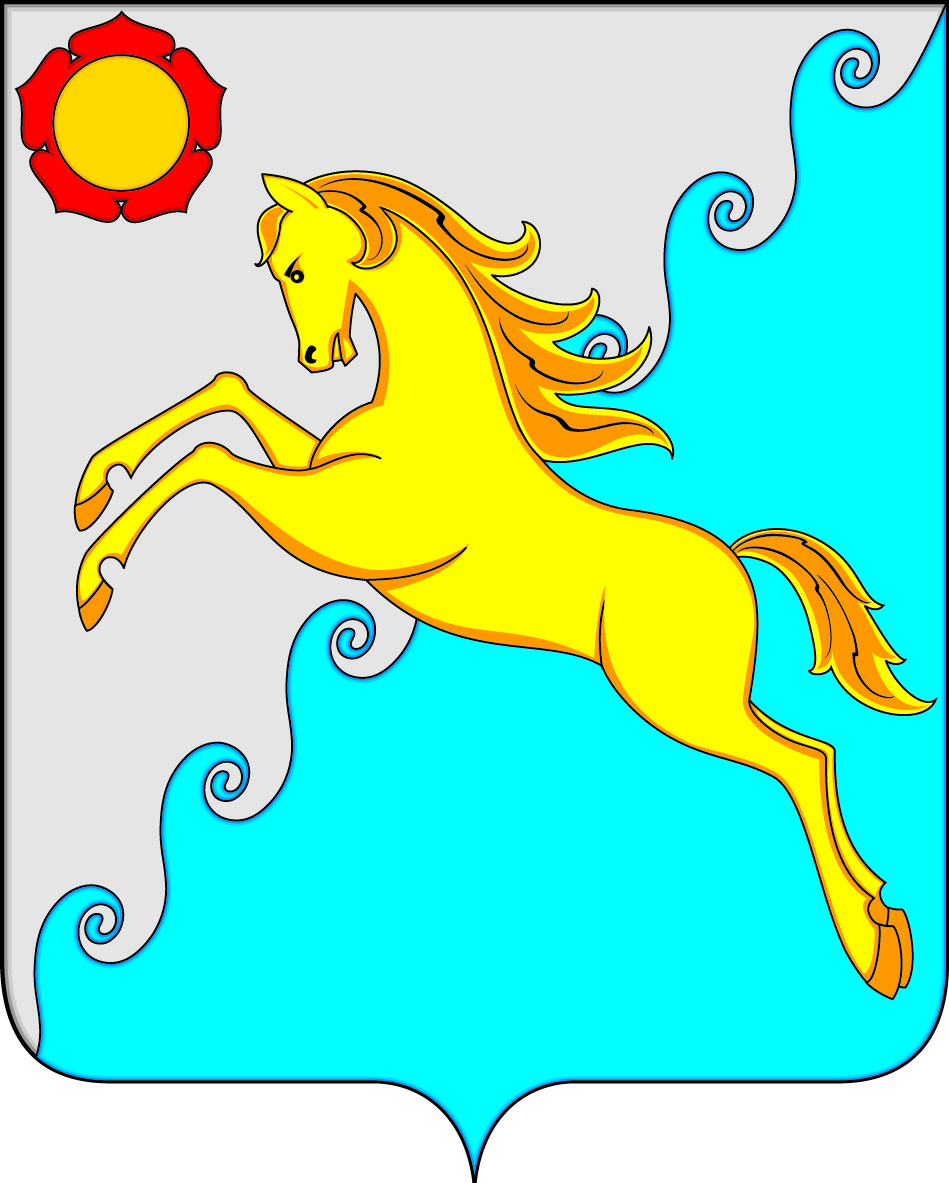 СОВЕТ ДЕПУТАТОВУСТЬ-АБАКАНСКОГО РАЙОНА РЕСПУБЛИКИ ХАКАСИЯ